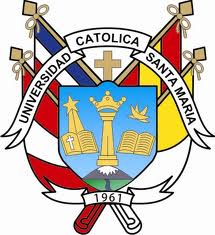 I.	IDENTIFICACIÓN ACADÉMICAFacultad: Departamento Académico: Nombre de la Asignatura:                                                  Código: Escuela Profesional donde se desarrolla la asignatura5.	Docente ( s ) y /o Jefe ( s ) de Práctica ( s )6.	Ubicación y Distribución HorariaAmbiente donde se realiza el aprendizajeII.- LINEAMIENTO ACADÉMICO PROFESIONAL1.	Sumilla:Competencias del perfil de egreso a las que contribuye la asignatura	Competencias propias de la asignatura  III. PROGRAMACIÓN POR FASE DE APRENDIZAJEBIBLIOGRAFÍA:PROGRAMACIÓN DE ACTIVIDADES DE INVESTIGACIÓN FORMATIVA Y RESPONSABILIDAD SOCIALFIRMA:			____________________________________NOMBRES Y APELLIDOS: 	__ __________________________CODIGO: 			_________________________________FACULTAD:   ESCUELA PROFESIONAL:   FACULTAD:   ESCUELA PROFESIONAL:   FACULTAD:   ESCUELA PROFESIONAL:   FACULTAD:   ESCUELA PROFESIONAL:   FACULTAD:   ESCUELA PROFESIONAL:   FACULTAD:   ESCUELA PROFESIONAL:   FACULTAD:   ESCUELA PROFESIONAL:   FACULTAD:   ESCUELA PROFESIONAL:   FACULTAD:   ESCUELA PROFESIONAL:   PLAN DE ESTUDIOSPLAN DE ESTUDIOSPLAN DE ESTUDIOSPLAN DE ESTUDIOSPLAN DE ESTUDIOSPLAN DE ESTUDIOSPLAN DE ESTUDIOSPLAN DE ESTUDIOSPLAN DE ESTUDIOSSÍLABO DE ASIGNATURASÍLABO DE ASIGNATURASÍLABO DE ASIGNATURASÍLABO DE ASIGNATURASÍLABO DE ASIGNATURASÍLABO DE ASIGNATURASÍLABO DE ASIGNATURASÍLABO DE ASIGNATURASÍLABO DE ASIGNATURAIDENTIFICACIÓN ACADÉMICAIDENTIFICACIÓN ACADÉMICAIDENTIFICACIÓN ACADÉMICAIDENTIFICACIÓN ACADÉMICAIDENTIFICACIÓN ACADÉMICAIDENTIFICACIÓN ACADÉMICAIDENTIFICACIÓN ACADÉMICAIDENTIFICACIÓN ACADÉMICAIDENTIFICACIÓN ACADÉMICA1.1.- Nombre de la Asignatura:    Código de la Asignatura:     Semestre Académico en que se desarrolla:      1.1.- Nombre de la Asignatura:    Código de la Asignatura:     Semestre Académico en que se desarrolla:      1.1.- Nombre de la Asignatura:    Código de la Asignatura:     Semestre Académico en que se desarrolla:      1.1.- Nombre de la Asignatura:    Código de la Asignatura:     Semestre Académico en que se desarrolla:      1.1.- Nombre de la Asignatura:    Código de la Asignatura:     Semestre Académico en que se desarrolla:      1.1.- Nombre de la Asignatura:    Código de la Asignatura:     Semestre Académico en que se desarrolla:      1.1.- Nombre de la Asignatura:    Código de la Asignatura:     Semestre Académico en que se desarrolla:      1.1.- Nombre de la Asignatura:    Código de la Asignatura:     Semestre Académico en que se desarrolla:      El desarrollo de las actividades académicas se distribuye en tres fases.1.2.- Peso Académico de la Asignatura. 1.2.- Peso Académico de la Asignatura. 1.2.- Peso Académico de la Asignatura. 1.2.- Peso Académico de la Asignatura. 1.2.- Peso Académico de la Asignatura. 1.2.- Peso Académico de la Asignatura. 1.2.- Peso Académico de la Asignatura. 1.2.- Peso Académico de la Asignatura. Cada semestre académico comprende dieciocho semanas.(Resolución Nº 6199-CU-2016)CRÉDITOSHORAS SEMANALESHORAS SEMANALESHORAS SEMANALESHORAS SEMANALESHORAS SEMESTRALESHORAS SEMESTRALESHORAS SEMESTRALESCada semestre académico comprende dieciocho semanas.(Resolución Nº 6199-CU-2016)CRÉDITOSHoras TeóricasHoras PrácticasHoras PrácticasHoras VirtualesHoras TeóricasHoras PrácticasHoras VirtualesCada semestre académico comprende dieciocho semanas.(Resolución Nº 6199-CU-2016)CRÉDITOSHoras TeóricasPráctica de AulaJefe de PrácticasHoras VirtualesHoras TeóricasHoras PrácticasHoras VirtualesCada semestre académico comprende dieciocho semanas.(Resolución Nº 6199-CU-2016)Cada semestre académico comprende dieciocho semanas.(Resolución Nº 6199-CU-2016)        1.3.- Código,  nombre y créditos de  Asignaturas Equivalentes:          1.3.- Código,  nombre y créditos de  Asignaturas Equivalentes:          1.3.- Código,  nombre y créditos de  Asignaturas Equivalentes:          1.3.- Código,  nombre y créditos de  Asignaturas Equivalentes:          1.3.- Código,  nombre y créditos de  Asignaturas Equivalentes:          1.3.- Código,  nombre y créditos de  Asignaturas Equivalentes:          1.3.- Código,  nombre y créditos de  Asignaturas Equivalentes:          1.3.- Código,  nombre y créditos de  Asignaturas Equivalentes:          1.3.- Código,  nombre y créditos de  Asignaturas Equivalentes:          1.4.- Código y  nombre de  Asignaturas Pre-requisito:          1.4.- Código y  nombre de  Asignaturas Pre-requisito:          1.4.- Código y  nombre de  Asignaturas Pre-requisito:          1.4.- Código y  nombre de  Asignaturas Pre-requisito:          1.4.- Código y  nombre de  Asignaturas Pre-requisito:          1.4.- Código y  nombre de  Asignaturas Pre-requisito:          1.4.- Código y  nombre de  Asignaturas Pre-requisito:          1.4.- Código y  nombre de  Asignaturas Pre-requisito:          1.4.- Código y  nombre de  Asignaturas Pre-requisito:  2. SUMILLA2. SUMILLA2. SUMILLA2. SUMILLA2. SUMILLA2. SUMILLA2. SUMILLA2. SUMILLA2. SUMILLACOMPETENCIAS DEL PERFIL DE EGRESO A LAS QUE CONTRIBUYE LA ASIGNATURACOMPETENCIAS DEL PERFIL DE EGRESO A LAS QUE CONTRIBUYE LA ASIGNATURACOMPETENCIAS DEL PERFIL DE EGRESO A LAS QUE CONTRIBUYE LA ASIGNATURACOMPETENCIAS DEL PERFIL DE EGRESO A LAS QUE CONTRIBUYE LA ASIGNATURACOMPETENCIAS DEL PERFIL DE EGRESO A LAS QUE CONTRIBUYE LA ASIGNATURACOMPETENCIAS DEL PERFIL DE EGRESO A LAS QUE CONTRIBUYE LA ASIGNATURACOMPETENCIAS DEL PERFIL DE EGRESO A LAS QUE CONTRIBUYE LA ASIGNATURACOMPETENCIAS DEL PERFIL DE EGRESO A LAS QUE CONTRIBUYE LA ASIGNATURACOMPETENCIAS DEL PERFIL DE EGRESO A LAS QUE CONTRIBUYE LA ASIGNATURACOMPETENCIAS PROPIAS DE LA ASIGNATURACOMPETENCIAS PROPIAS DE LA ASIGNATURACOMPETENCIAS PROPIAS DE LA ASIGNATURACOMPETENCIAS PROPIAS DE LA ASIGNATURACOMPETENCIAS PROPIAS DE LA ASIGNATURACOMPETENCIAS PROPIAS DE LA ASIGNATURACOMPETENCIAS PROPIAS DE LA ASIGNATURACOMPETENCIAS PROPIAS DE LA ASIGNATURACOMPETENCIAS PROPIAS DE LA ASIGNATURACONTENIDOS BÁSICOS DE LA ASIGNATURACONTENIDOS BÁSICOS DE LA ASIGNATURACONTENIDOS BÁSICOS DE LA ASIGNATURACONTENIDOS BÁSICOS DE LA ASIGNATURACONTENIDOS BÁSICOS DE LA ASIGNATURACONTENIDOS BÁSICOS DE LA ASIGNATURACONTENIDOS BÁSICOS DE LA ASIGNATURACONTENIDOS BÁSICOS DE LA ASIGNATURACONTENIDOS BÁSICOS DE LA ASIGNATURAEVALUACIÓN  DE COMPETENCIAS ADQUIRIDASEVALUACIÓN  DE COMPETENCIAS ADQUIRIDASEVALUACIÓN  DE COMPETENCIAS ADQUIRIDASEVALUACIÓN  DE COMPETENCIAS ADQUIRIDASEVALUACIÓN  DE COMPETENCIAS ADQUIRIDASEVALUACIÓN  DE COMPETENCIAS ADQUIRIDASEVALUACIÓN  DE COMPETENCIAS ADQUIRIDASEVALUACIÓN  DE COMPETENCIAS ADQUIRIDASEVALUACIÓN  DE COMPETENCIAS ADQUIRIDASRESULTADOS DE APRENDIZAJE Evidencias de conocimiento:Evidencias de desempeño y/o producto:RESULTADOS DE APRENDIZAJE Evidencias de conocimiento:Evidencias de desempeño y/o producto:RESULTADOS DE APRENDIZAJE Evidencias de conocimiento:Evidencias de desempeño y/o producto:RESULTADOS DE APRENDIZAJE Evidencias de conocimiento:Evidencias de desempeño y/o producto:RESULTADOS DE APRENDIZAJE Evidencias de conocimiento:Evidencias de desempeño y/o producto:RESULTADOS DE APRENDIZAJE Evidencias de conocimiento:Evidencias de desempeño y/o producto:RESULTADOS DE APRENDIZAJE Evidencias de conocimiento:Evidencias de desempeño y/o producto:RESULTADOS DE APRENDIZAJE Evidencias de conocimiento:Evidencias de desempeño y/o producto:RESULTADOS DE APRENDIZAJE Evidencias de conocimiento:Evidencias de desempeño y/o producto:INSTRUMENTOS DE EVALUACIÓNINSTRUMENTOS DE EVALUACIÓNINSTRUMENTOS DE EVALUACIÓNINSTRUMENTOS DE EVALUACIÓNINSTRUMENTOS DE EVALUACIÓNINSTRUMENTOS DE EVALUACIÓNINSTRUMENTOS DE EVALUACIÓNINSTRUMENTOS DE EVALUACIÓNINSTRUMENTOS DE EVALUACIÓNBIBLIOGRAFÍABIBLIOGRAFÍABIBLIOGRAFÍABIBLIOGRAFÍABIBLIOGRAFÍABIBLIOGRAFÍABIBLIOGRAFÍABIBLIOGRAFÍABIBLIOGRAFÍAUNIVERSIDAD CATÓLICA DE SANTA MARÍAPROGRAMA FORMATIVO DE ASIGNATURACódigoApellidos y NombresFunciónCategoríaAÑO ACADÉMICOSEMESTRECRÉDITOSHORAS SEMANALESHORAS SEMANALESHORAS SEMANALESHORAS SEMANALESHORAS SEMESTRALESHORAS SEMESTRALESAÑO ACADÉMICOSEMESTRECRÉDITOSHoras TeóricasHoras PrácticasHoras PrácticasHoras VirtualesHoras TeóricasHoras PrácticasAÑO ACADÉMICOSEMESTRECRÉDITOSHoras TeóricasPráctica DocenteJefe de PrácticasHoras TeóricasHoras PrácticasTeoría:       aulaPráctica:     aula / centros educativos.FASEIIIIIIIITítulodeFaseTotal de Horas de FaseCronograma de la FaseDesdeFASEIIIIIIIITítulodeFaseTotal de Horas de FaseCronograma de la FaseHastaCOMPETENCIASCOMPETENCIASRESULTADOS DE APRENDIZAJETEMAS DE LA FASETEMAS DE LA FASEESTRATEGIAS DE APRENDIZAJE-ENSEÑANZAEVALUACIÓN  DE LOS APRENDIZAJESEVALUACIÓN  DE LOS APRENDIZAJESEVALUACIÓN  DE LOS APRENDIZAJESEVALUACIÓN  DE LOS APRENDIZAJESEVALUACIÓN  DE LOS APRENDIZAJESEVALUACIÓN  DE LOS APRENDIZAJESEVALUACIÓN  DE LOS APRENDIZAJESRESULTADOS DE APRENDIZAJETEMAS DE LA FASETEMAS DE LA FASEESTRATEGIAS DE APRENDIZAJE-ENSEÑANZACriteriosCriteriosInstrumentos de EvaluaciónInstrumentos de EvaluaciónInstrumentos de EvaluaciónPorcentaje %Porcentaje %RESULTADOS DE APRENDIZAJETEMAS DE LA FASETEMAS DE LA FASEESTRATEGIAS DE APRENDIZAJE-ENSEÑANZACriteriosCriteriosInstrumentos de EvaluaciónInstrumentos de EvaluaciónInstrumentos de EvaluaciónTeoríaPrácticaDe ConocimientoDe Desempeñoy/o ProductoActividad de Investigación Formativa, y/o Responsabilidad SocialActividad de Investigación Formativa, y/o Responsabilidad SocialActividad de Investigación Formativa, y/o Responsabilidad SocialÁreaDenominación dela actividadPropósitoIndicadores de evaluaciónBeneficiariosResponsablesCronogramaInvestigación Formativa Responsabilidad SocialResponsabilidad Social